 	                                	          Projektas  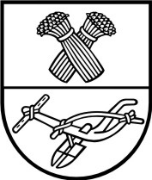 PANEVĖŽIO RAJONO SAVIVALDYBĖS TARYBA SPRENDIMASDĖL PANEVĖŽIO RAJONO GARBĖS PILIEČIO VARDO SUTEIKIMO2018 m. sausio       d. T2-Panevėžys	Vadovaudamasi Lietuvos Respublikos vietos savivaldos įstatymo 16 straipsnio 2 dalies 
45 punktu ir Garbės piliečio vardo suteikimo tvarka, patvirtinta Savivaldybės tarybos 2007 m. lapkričio 15 d. sprendimu Nr. T-266 „Dėl Panevėžio rajono Garbės piliečio vardo suteikimo tvarkos, Panevėžio rajono Garbės piliečio vardo suteikimo komisijos veiklos nuostatų patvirtinimo“, bei atsižvelgdama į Panevėžio rajono Garbės piliečio vardo suteikimo komisijos 2018 m. sausio 9 d. protokolą Nr. T4-2, Savivaldybės taryba n u s p r e n d ž i a:1. Suteikti Panevėžio rajono Garbės piliečio vardą Jonui Kauneckui.2. Garbės piliečio vardo iškilmingą viešą suteikimą organizuoti 2018 m. vasario 16  d.Savivaldybės meras						                                      Povilas ŽagunisAntanas Pocius
2018-01-09